Приложение 2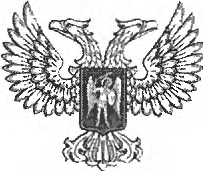 МИНИСТЕРСТRО  ЗДРАВООХРАНЕНИЯ  ДОНЕЦКОЙ  НАРОДНОЙ  РЕСПУБЛИКИ ГОСУДАРСТВЕННАЯ  ОБРАЗОВАТЕЛЬНАЯ  ОРГАНИЗАЦИЯВЫСШЕГО  ПРОФЕССИОНАЛЬНОГО  ОБРАЗОВАНИЯ«ДОНЕЦКИЙ  НАЦИОНАЛЬНЫЙ  МЕДИЦИНСКИЙ  УНИВЕРСИТЕТ ИМЕНИ М. ГОРЬКО!'О»(ГОО ВПО ДОННМУ ИМ.М. ГОРЬКОГО)пр. Ильича, 16, г. Донецк, 283003, тел.: (062) 344-41-51, факс: (062) 344-40-01E-mail: contact@.dnmll.ru Идентификационный код 02010698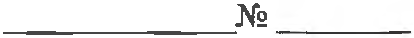 В редакцию журнала((	»(название журнала)НАПРАВЛЕНИЕ В ПЕЧАТЬКомиссия    Донецкого    национального    медицинского    университета им. М. Горького по экспертизе материалов, которые планируются для открытой публикации, просит напечатать в Вашем журнале статью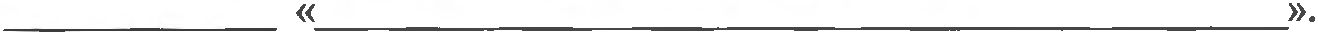 (Ф.И.0.  авторов)	(название статьи)Направляемые материалы не содержат данных, запрещенных для распространения действующими  нормативными документами.Заключение: материалы моrут быть опубликованы  в открытой печати.Председатель экспортной комиссии	Ю.Г. ВыхованецПриложение 3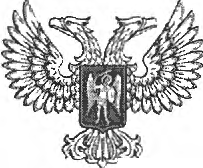 МИНИСТЕРСТВО ЗДРАВООХРАНЕНИЯ ДОНЕЦКОЙ НАРОДНОЙ РЕСПУБЛИКИ ГОСУДАРСТВЕННАЯ  ОБРАЗОВАТЕЛЬНАЯ ОРГЛНИЗАЦИЯВЫСШЕГО ПРОФЕССИОНАЛЬНОГО ОБРАЗОВАНИЯ«ДОНЕЦКИЙ НАЦИОНАЛЬНЫЙ МЕДИЦИНСКИЙ УНИВЕРСИТЕТ ИМЕНИ М. ГОРЬКОГО»(ГОО ВПО ДОННМУ ИМ.М. ГОРЬКОГО)пр. Ильича, 16, г. Донецк, 283003, тел.: (062) 344-41-51, факс: (062) 344-40-01E-mail: contact@dnmL1.ru Идентификационный код 02010698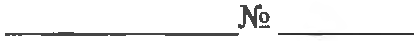 В оргкомитет конференции(название  конференции)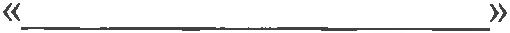 НАПРАВЛЕНИЕ  В ОРГКОМИТЕТ КОНФЕРЕНЦИИКомиссия    Донецкого    национального    медицинского    университета им. М. Горького по экспертизе материалов, которые ланируются для открытой публикации,      просит      включить      в     программу      конференции      доклад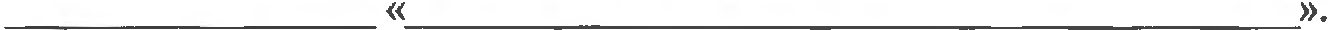 (Ф.И.О. авторов)	(название доIСЛада)Направляемые материалы не содержат данных, запрещенных для распространения действующими  нормативными документами .Заключение: материалы могут быть опубликованы в открытой печати.Председатель экспортной комиссии	Ю.Г. Выхованец